14.11.2022Аллея Славы, Пл. Железнодорожников, Уборка мусора 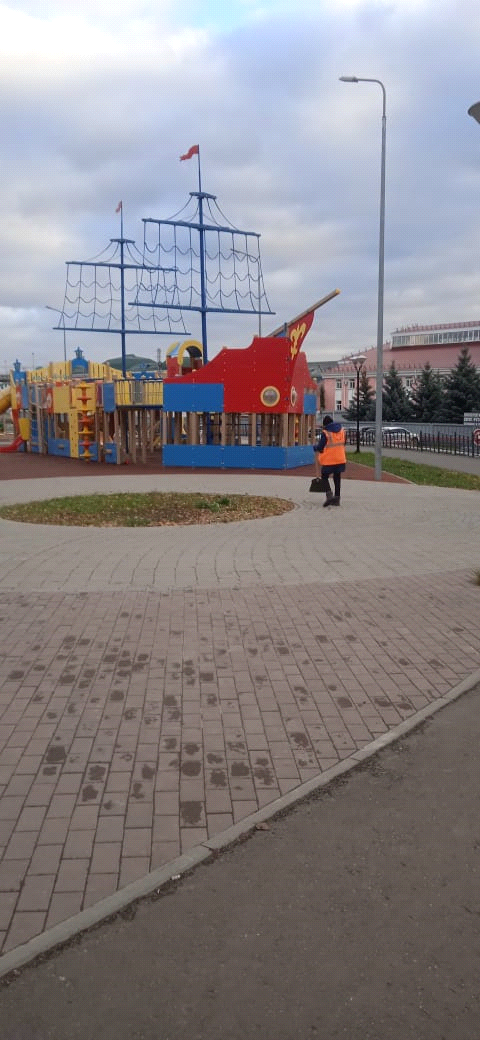 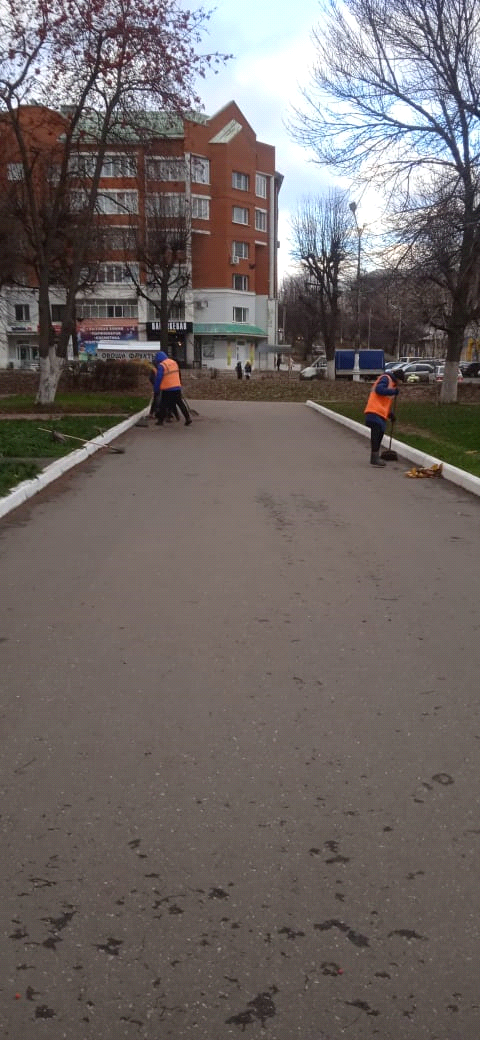 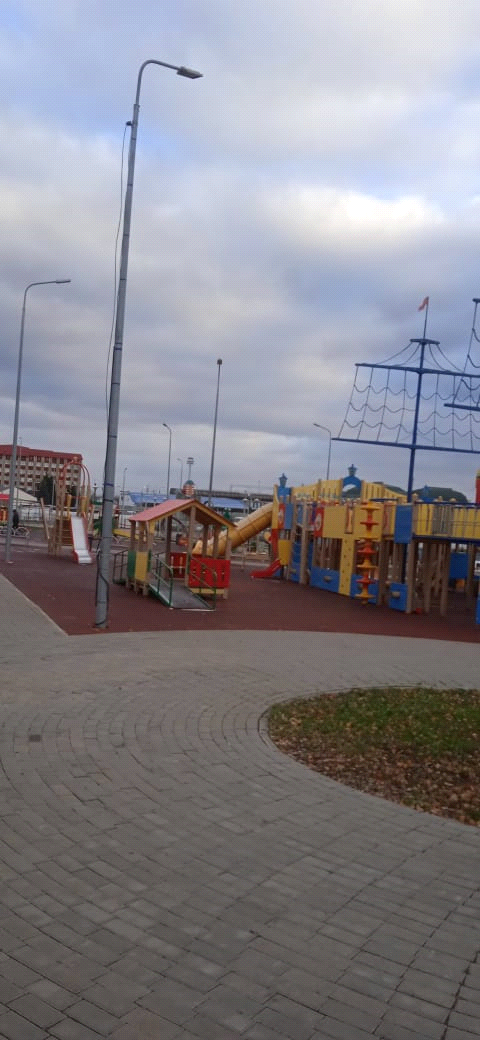 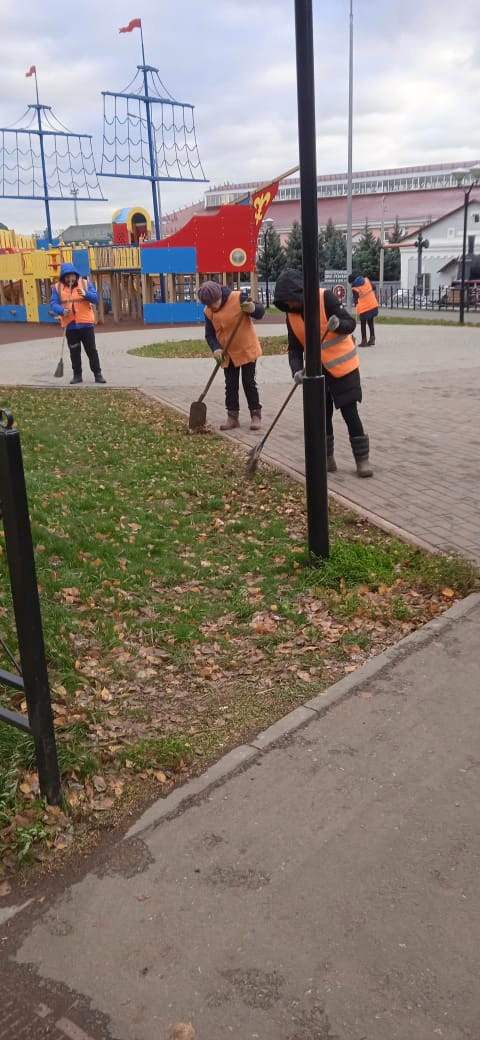 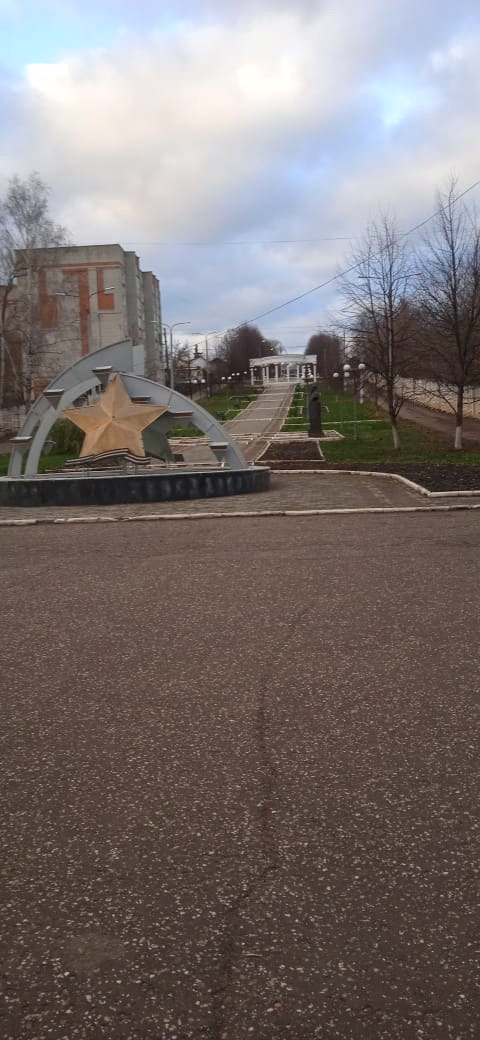 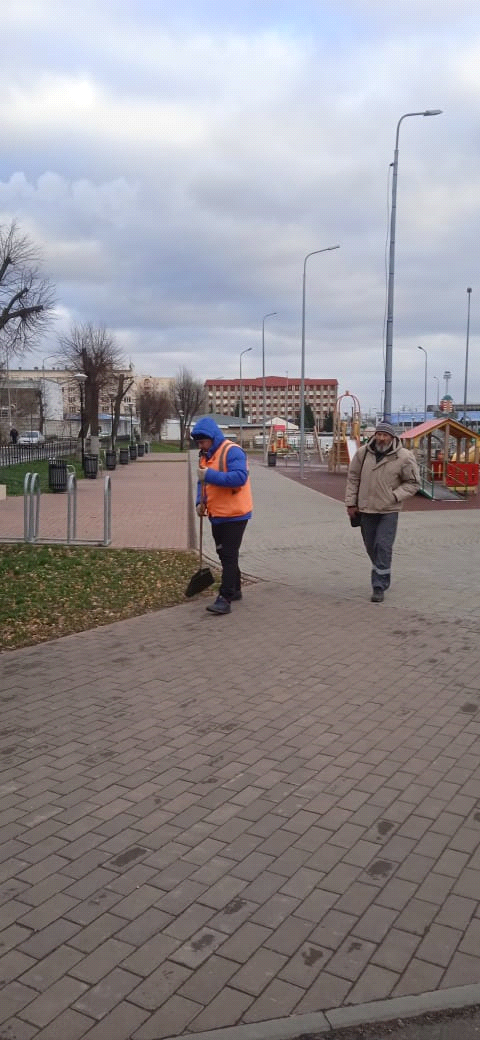 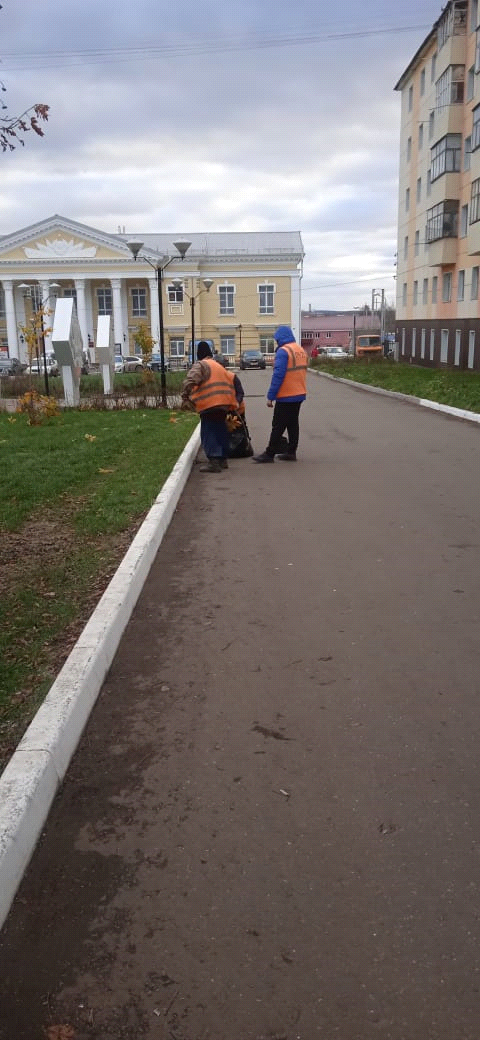 